Publicado en Malabo, Guinea Ecuatorial el 11/08/2020 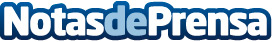 Guinea Ecuatorial continúa con su compromiso proactivo de apoyar a la industria y al sector petroleroReafirmando su compromiso con el sector petrolero de Guinea Ecuatorial en medio de la actual crisis de Covid-19 y las turbulencias en los mercados, S.E. Gabriel Mbaga Obiang Lima, Ministro de Minas e Hidrocarburos (MMH) se reunió recientemente con una delegación de la industria en MalaboDatos de contacto:African Energy Chambermarie@apo-opa.orgNota de prensa publicada en: https://www.notasdeprensa.es/guinea-ecuatorial-continua-con-su-compromiso Categorias: Internacional Finanzas Industria Minera http://www.notasdeprensa.es